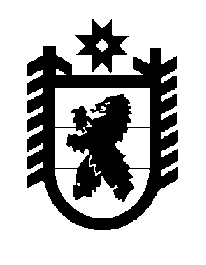 Российская Федерация Республика Карелия    ПРАВИТЕЛЬСТВО РЕСПУБЛИКИ КАРЕЛИЯПОСТАНОВЛЕНИЕот 6 ноября 2018 года № 397-Пг. Петрозаводск Об утверждении Порядка предоставления из бюджета 
Республики Карелия субсидий юридическим лицам 
(за исключением субсидий государственным (муниципальным) учреждениям), индивидуальным предпринимателям, 
а также физическим лицам – производителям товаров, работ, 
услуг на мероприятия по развитию ипотечного 
жилищного кредитования В соответствии со статьей 78 Бюджетного кодекса Российской Федерации, постановлением Правительства Российской Федерации 
от 6 сентября 2016 года № 887 «Об общих требованиях к нормативным правовым актам, муниципальным правовым актам, регулирующим предоставление субсидий юридическим лицам (за исключением субсидий государственным (муниципальным) учреждениям), индивидуальным предпринимателям, а также физическим лицам – производителям товаров, работ, услуг» Правительство Республики Карелия п о с т а н о в л я е т: Утвердить прилагаемый Порядок предоставления из бюджета Республики Карелия субсидий юридическим лицам (за исключением субсидий государственным (муниципальным) учреждениям), индивидуальным предпринимателям, а также физическим лицам – производителям товаров, работ, услуг на мероприятия по развитию ипотечного жилищного кредитования.            Глава Республики Карелия 					                  А.О. ПарфенчиковУтвержденпостановлением Правительства Республики Карелияот 6 ноября 2018 года № 397-ППорядок предоставления из бюджета Республики Карелия субсидий юридическим лицам (за исключением субсидий государственным (муниципальным) учреждениям), индивидуальным предпринимателям, а также физическим лицам – производителям товаров, работ, услуг на мероприятия по развитию ипотечного жилищного кредитования 1. Настоящий Порядок устанавливает процедуру и условия предоставления из бюджета Республики Карелия субсидий юридическим лицам (за исключением субсидий государственным (муниципальным) учреждениям), индивидуальным предпринимателям, а также физическим лицам – производителям товаров, работ, услуг на мероприятия по развитию ипотечного жилищного кредитования  (далее – субсидия).2. Целью предоставления субсидии является возмещение затрат юридических лиц (кроме некоммерческих организаций), связанных с оказанием услуг по предоставлению займов гражданам на льготных основаниях в рамках реализации основного мероприятия 1.1.1.8.0 «Реализация отдельных мероприятий приоритетного проекта «Ипотека и арендное жилье» на территории Республики Карелия» государственной программы Республики Карелия «Обеспечение доступным и комфортным жильем и жилищно-коммунальными услугами», утвержденной постановлением Правительства Республики Карелия от 26 ноября 2014 года  № 351-П «Об утверждении государственной программы Республики Карелия «Обеспечение доступным и комфортным жильем и жилищно-коммунальными услугами»  (далее – основное мероприятие).3. Субсидия предоставляется по результатам отбора Министерством строительства, жилищно-коммунального хозяйства и энергетики Республики Карелия, до которого в соответствии с бюджетным законодательством Российской Федерации как до получателя бюджетных средств доведены в установленном порядке лимиты бюджетных обязательств на предоставление субсидии на соответствующий финансовый год и плановый период (далее – главный распорядитель). Отбор проводится в установленном главным распорядителем порядке.4. Субсидия предоставляется юридическим лицам (кроме некоммерческих организаций), оказывающим услуги по предоставлению займов гражданам на льготных основаниях в рамках реализации основного мероприятия (далее – получатель субсидии).5. Предоставление субсидии осуществляется на основании соглашения о предоставлении субсидии из бюджета Республики Карелия, заключенного между главным распорядителем и получателем субсидии в соответствии с типовой формой, установленной Министерством финансов Республики Карелия (далее – соглашение), предусматривающего согласие получателя субсидии на осуществление проверок главным распорядителем и органом исполнительной власти Республика Карелия, осуществляющим функции органа внутреннего финансового контроля (далее – орган финансового контроля).6. Получатель субсидии должен соответствовать на первое число месяца, предшествующего месяцу, в котором планируется заключение соглашения, следующим требованиям:у получателя субсидии должна отсутствовать неисполненная обязанность по уплате налогов, сборов, страховых взносов, пеней, штрафов, процентов, подлежащих уплате в соответствии с законодательством Российской Федерации о налогах и сборах;у получателя субсидии должна отсутствовать просроченная задолженность по возврату в бюджет Республики Карелия субсидий, бюджетных инвестиций, предоставленных в том числе в соответствии с иными правовыми актами, и иная просроченная задолженность перед бюджетом Республики Карелия;получатель субсидии – юридическое лицо – не должен находиться в процессе реорганизации, ликвидации, банкротства; получатель субсидии не должен являться иностранным юридическим лицом, а также российским юридическим лицом, в уставном (складочном) капитале которого доля участия иностранных юридических лиц, местом регистрации которых является государство или территория, включенные в утверждаемый Министерством финансов Российской Федерации  перечень  государств и территорий, предоставляющих льготный налоговый режим налогообложения и (или) не предусматривающих раскрытия и предоставления информации при проведении финансовых операций (офшорные зоны) в отношении таких юридических лиц, в совокупности превышает 50 процентов;получатель субсидии не должен получать средства из бюджета Республики Карелия на основании иных нормативных правовых актов или муниципальных правовых актов на цель, указанную в пункте 2 настоящего Порядка.7. Субсидия предоставляется при условии запрета приобретения получателем субсидии за счет средств субсидии иностранной валюты, за исключением операций, осуществляемых в соответствии с валютным законодательством Российской Федерации при закупке (поставке) высокотехнологичного импортного оборудования, сырья и комплектующих изделий, а также связанных с достижением целей предоставления средств субсидии иных операций, определенных нормативными правовыми актами, регулирующими порядок предоставления субсидий указанному юридическому лицу.8. Для получения субсидии получатель субсидии представляет главному распорядителю заявку на предоставление субсидии по форме согласно приложению к настоящему Порядку.К заявке на предоставление субсидии прилагаются копии следующих документов:заключения получателя субсидии о проведенном андеррайтинге заемщика;договора займа, заключенного между заемщиком и получателем субсидии;документа, подтверждающего получение заемщиком денежных средств в рамках договора займа и возникающие денежные обязательства, обеспеченные залогом приобретаемого объекта недвижимости.9. Главный распорядитель рассматривает документы, указанные в пункте 8 настоящего Порядка, в течение трех рабочих дней со дня их получения и принимает решение о  предоставлении субсидии или об отказе в предоставлении субсидии, которое оформляется приказом главного распорядителя.  10. Основаниями для отказа в предоставлении субсидии являются:несоответствие получателя субсидии требованиям и условиям, установленным настоящим Порядком, или непредставление (представление не в полном объеме) документов, указанных в пункте 8 настоящего Порядка;недостоверность информации, представленной получателем субсидии.11. Соглашение заключается в течение семи рабочих дней со дня принятия главным распорядителем решения о предоставлении субсидии.12. Размер субсидии определяется по следующей формуле:S = Е х К,где:S – размер субсидии, руб.;Е – сумма займов, предоставленных гражданам на льготных основаниях, руб.;К – размер дисконта, установленный получателем субсидии, для предоставления займов гражданам на льготных основаниях, процентов от суммы таких предоставленных займов.13. Перечисление субсидии на расчетный или корреспондентский счет, открытый получателю субсидии в учреждении Центрального банка Российской Федерации или кредитной организации, производится не позднее десятого рабочего дня после принятия главным распорядителем решения о предоставлении субсидии по результатам рассмотрения им документов в пределах доведенных до главного распорядителя лимитов бюджетных обязательств.14. Субсидия направляется на возмещение затрат в связи с осуществлением получателем субсидии мероприятий, связанных с оказанием услуг по предоставлению займов гражданам на льготных основаниях в рамках реализации основного мероприятия.15. Подтверждением фактически произведенных затрат получателя субсидии является отчет о затратах, связанных с оказанием услуг по предоставлению займов гражданам на льготных основаниях в рамках реализации основного мероприятия, составленный в произвольной форме.16. Показатели результативности предоставления субсидии (далее – показатели результативности), сроки и форма представления получателем субсидии отчетности о достижении установленных показателей результативности предоставления субсидии, устанавливаются главным распорядителем в соглашении.17. Контроль за соблюдением условий, целей и порядка предоставления субсидии осуществляется главным распорядителем и органом финансового контроля.18. В случае установления факта нарушения получателем субсидии условий предоставления субсидии, выявленного по фактам проверок, проведенных главным распорядителем и органом финансового контроля, денежные средства, использованные не по целевому назначению, подлежат возврату в доход бюджета Республики Карелия по коду доходов бюджетной классификации, указанному в соглашении, в течение десяти рабочих дней со дня получения требования главного распорядителя или в сроки, установленные органом финансового контроля.19. В случае недостижения показателей результативности получатель субсидии возвращает средства субсидии в бюджет Республики Карелия в течение десяти рабочих дней со дня получения требования главного распорядителя.Приложение к Порядку предоставления из бюджета Республики Карелия субсидийюридическим лицам (за исключениемсубсидий государственным (муниципальным)учреждениям), индивидуальным предпринимателям, а также физическим лицам – производителям товаров, работ, услуг на мероприятия по развитию ипотечного жилищного кредитования ЗАЯВКАна предоставление из бюджета Республики Карелия субсидии юридическим лицам (за исключением субсидий государственным (муниципальным) учреждениям), индивидуальным предпринимателям, а также физическим лицам – производителям товаров, работ, услуг на мероприятия по развитию ипотечного жилищного кредитования	В соответствии с Порядком предоставления из бюджета Республики Карелия субсидий юридическим лицам (за исключением субсидий государственным (муниципальным) учреждениям), индивидуальным предпринимателям, а также физическим лицам – производителям товаров, работ, услуг на мероприятия по развитию ипотечного жилищного кредитования, утвержденным постановлением Правительства Республики Карелия от 6 ноября 2018 года  № 397-П (далее – Порядок), _________________________________________________________________(наименование юридического лица)(далее – получатель субсидии) просит предоставить из бюджета Республики Карелия субсидию на мероприятия по развитию ипотечного жилищного кредитования (далее – субсидия).Настоящим  получатель субсидии  выражает  согласие  на использование субсидии в целях, на условиях и в порядке, которые предусмотрены Порядком, а также на осуществление   контроля   за   соблюдением   целей,   условий   и порядка предоставления   субсидии   со  стороны главного распорядителя и органа исполнительной власти Республики Карелия, осуществляющего функции органа внутреннего финансового контроля. Приложение:«___»___________201__ года                                  ___________/____________/